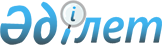 О внесении изменения в решение маслихата от 15 января 2010 года № 262 "О повышении базовых ставок земельного налога на 50 процентов"
					
			Утративший силу
			
			
		
					Решение маслихата Костанайского района Костанайской области от 11 марта 2015 года № 278. Зарегистрировано Департаментом юстиции Костанайской области 9 апреля 2015 года № 5513. Утратило силу решением маслихата Костанайского района Костанайской области от 1 апреля 2016 года № 18
      Сноска. Утратило силу решением маслихата Костанайского района Костанайской области от 01.04.2016 № 18 (вводится в действие по истечении десяти календарных дней после дня его первого официального опубликования).
      В соответствии со статьей 387 Кодекса Республики Казахстан от 10 декабря 2008 года "О налогах и других обязательных платежах в бюджет" (Налоговый кодекс), статьей 6 Закона Республики Казахстан от 23 января 2001 года "О местном государственном управлении и самоуправлении в Республике Казахстан" и на основании схемы зонирования земель, Костанайский районный маслихат РЕШИЛ:
      1. Внести в решение маслихата от 15 января 2010 года № 262 "О повышении базовых ставок земельного налога на 50 процентов" (зарегистрировано в Реестре государственной регистрации нормативных правовых актов за № 9-14-120, опубликовано 26 февраля 2010 года в газете "Арна") следующее изменение:
      подпункт 1) пункта 1 исключить.
      2. Настоящее решение вводится в действие по истечении десяти календарных дней после дня его первого официального опубликования.
      СОГЛАСОВАНО
      Руководитель Республиканского

      государственного учреждения

      "Управление государственных доходов

      по Костанайскому району"

      Департамента государственных

      доходов по Костанайской области

      _________________ Б. Сулейменов


					© 2012. РГП на ПХВ «Институт законодательства и правовой информации Республики Казахстан» Министерства юстиции Республики Казахстан
				
      Председатель очередной сессии

      Костанайского районного маслихата

В. Двуреченский

      Секретарь Костанайского

      районного маслихата

А. Досжанов
